The workshop was conducted for rural teachers in Buchach. We talked about main concepts of the NUS and classroom games and activities. We shared a lot of activities and games that we use for teaching English. These games and activities can be used to warm up the class before our lesson begins, during the lesson to give students a break or at the end of class when we have a few minutes left. It was a great experience for all of the teachers.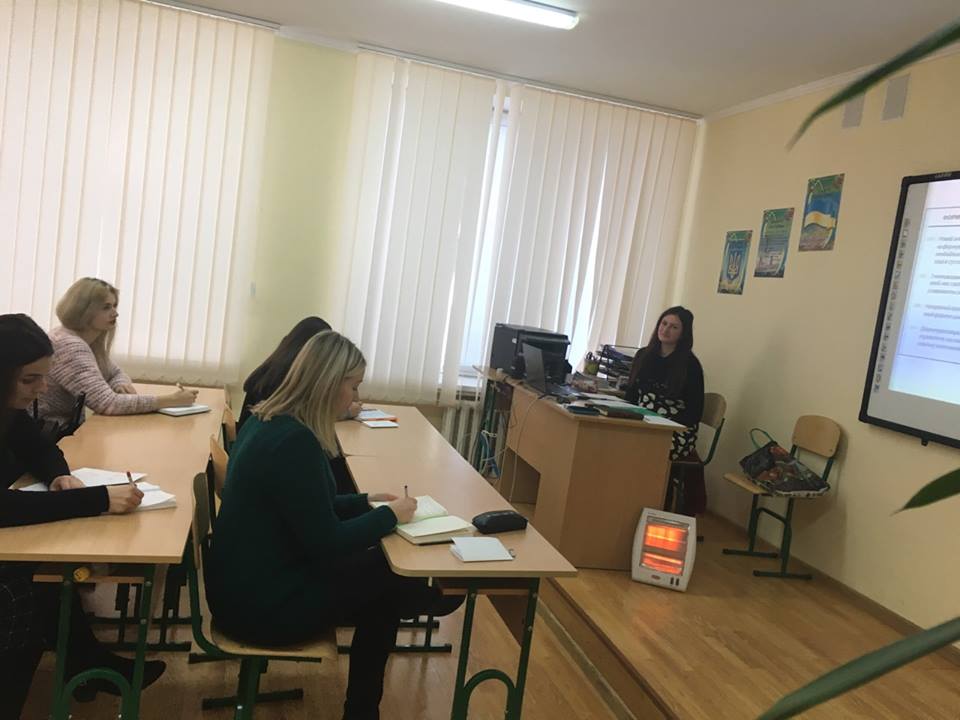 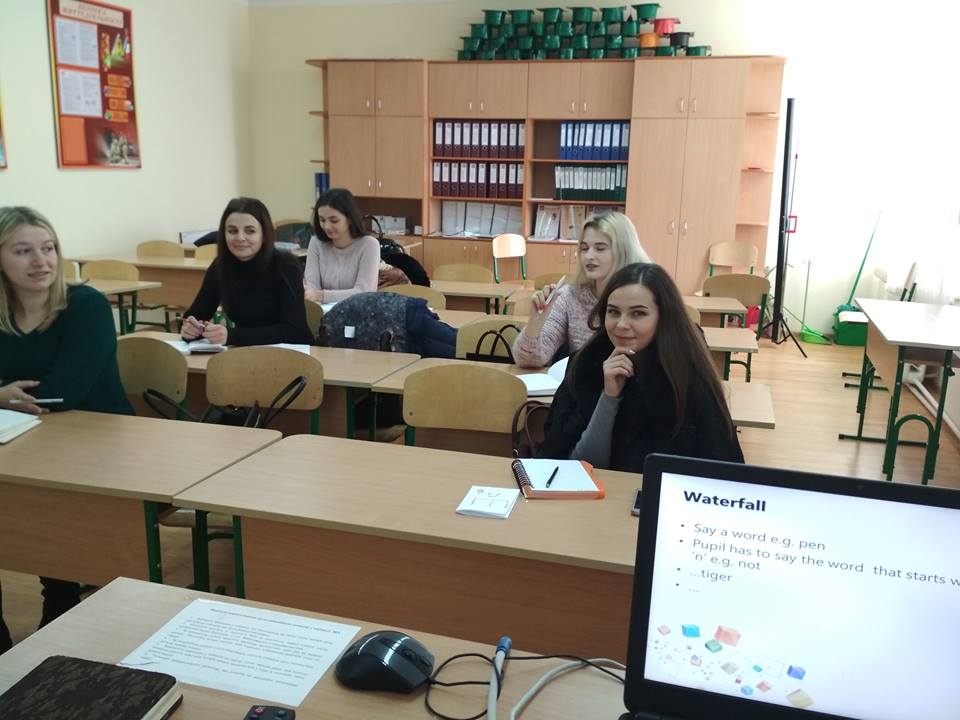 